Manta,    de              20XXSeñores ÓRGANO COLEGIADO SUPERIOR DE LAUNIVERSIDAD LAICA “ELOY ALFARO” DE MANABÍCiudad. -                                                                         De mi consideración:Yo, APELLIDOS Y NOMBRES DEL SOLICITANTE, con cédula de ciudadanía y/o pasaporte Nº……..., estudiante de la carrera (NOMBRE COMPLETO DE LA CARRERA, INCLUYENDO LA ESPECALIZACIÓN O MENCIÓN, SEGÚN SEA EL CASO) comparezco ante ustedes, expongo y solicito se me exonere el pago del costo de matrícula (especificar si es extraordinario o especial), para el periodo (indicar periodo), debido a que por (indicar la/s  circunstancia/s fortuita/s o de causa mayor que impidió matricularse en los plazos establecidos), me fue imposible tener acceso al Sistema de Gestión Académica SGA para matricularme en los plazos establecidos en el calendario académico de la Universidad para matrículas ordinarias, para lo cual adjunto los documentos que justifican los motivos antes señalados. Atentamente,………………………………APELLIDOS Y NOMBRES DEL SOLICITANTE  Cédula/Pasaporte:Correo electrónico:REQUISITOS PARA EXONERACIÓN COSTO MATRÍCULA EXTRAORDINARIA O ESPECIALREQUISITOS PARA EXONERACIÓN COSTO MATRÍCULA EXTRAORDINARIA O ESPECIAL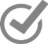 Secretaría         FacultadPresentación de solicitud en la Secretaría de Facultad antes de que culminen los plazos para matrícula extraordinaria o especial.Presentación de solicitud en la Secretaría de Facultad antes de que culminen los plazos para matrícula extraordinaria o especial.Documentos que justifican el caso fortuito o fuerza mayorDocumentos que justifican el caso fortuito o fuerza mayorNombre de quien recibe:Firma:Fecha recepción: